OBJETIVOSEstabelecer procedimentos para a elaboração de Resenha e Boletim.ABRANGÊNCIA2.1 Órgãos da administração pública direta ou indireta dos entes federados e sociedade em geral.FUNDAMENTAÇÃO LEGALLei complementar nº 445, DOE de 22/07/08, alterada pelos Decretos: nº 2867-R, DOE de 07/10/11, nº 2935-R, DOE de 06/01/12 e nº 4093-R, DOE de 07/04/17, nº 4383-R, DOE de 08/03/2019.DEFINIÇÕESTécnico Responsável - é o servidor público responsável pela elaboração do texto técnico. Revisor – é o servidor público responsável pela revisão do texto técnico.Diretoria – pode ser representada pelos Diretores Setoriais (Diretoria de Integração e Projetos Especiais ou Diretoria de Estudos e Pesquisas) ou Diretor Geral.  Publicação (produto) novo: termo usado para publicações inéditas ou que aborda assunto novo.e-Docs – Sistema de Gestão de Documentos Arquivísticos Eletrônicos.UNIDADES FUNCIONAIS ENVOLVIDASCoordenação de Estatística - CESTAssessoria de Relacionamento Institucional - ARINPROCEDIMENTOS Elaboração de: Resenha e BoletimEste processo será executado sempre que houver a necessidade de elaboração de uma publicação periódica, podendo ser Resenha ou Boletim.T01 – Autuar processo no e-DocsT02 – Solicitar elaboração de templateT03 – Elaborar templateT04 – Baixar os dados da fonteT05 – Construir rotina em software específicoT06 – Alterar rotina em software específicoT07 – Produzir e validar dados/indicadoresT08 – Enviar dados tratadosT09 – Obter dados da fonteT10 – Tratar base de dadosT11 – Elaborar análise de dadosT12 – Confeccionar documento T13 – Entranhar documentação no processo (e-Docs)T14 – Revisar documento (e-Docs)T15 – Realizar ajustes (e-Docs)T16 – Validar documento (e-Docs) T17 – Enviar para editoração e comunicação (e-Docs)T18 – Realizar ajustes (e-Docs) T19 – Enviar para editoração e comunicação (e-Docs)T20 – Publicar documentoT21 – Enviar link da publicação para validação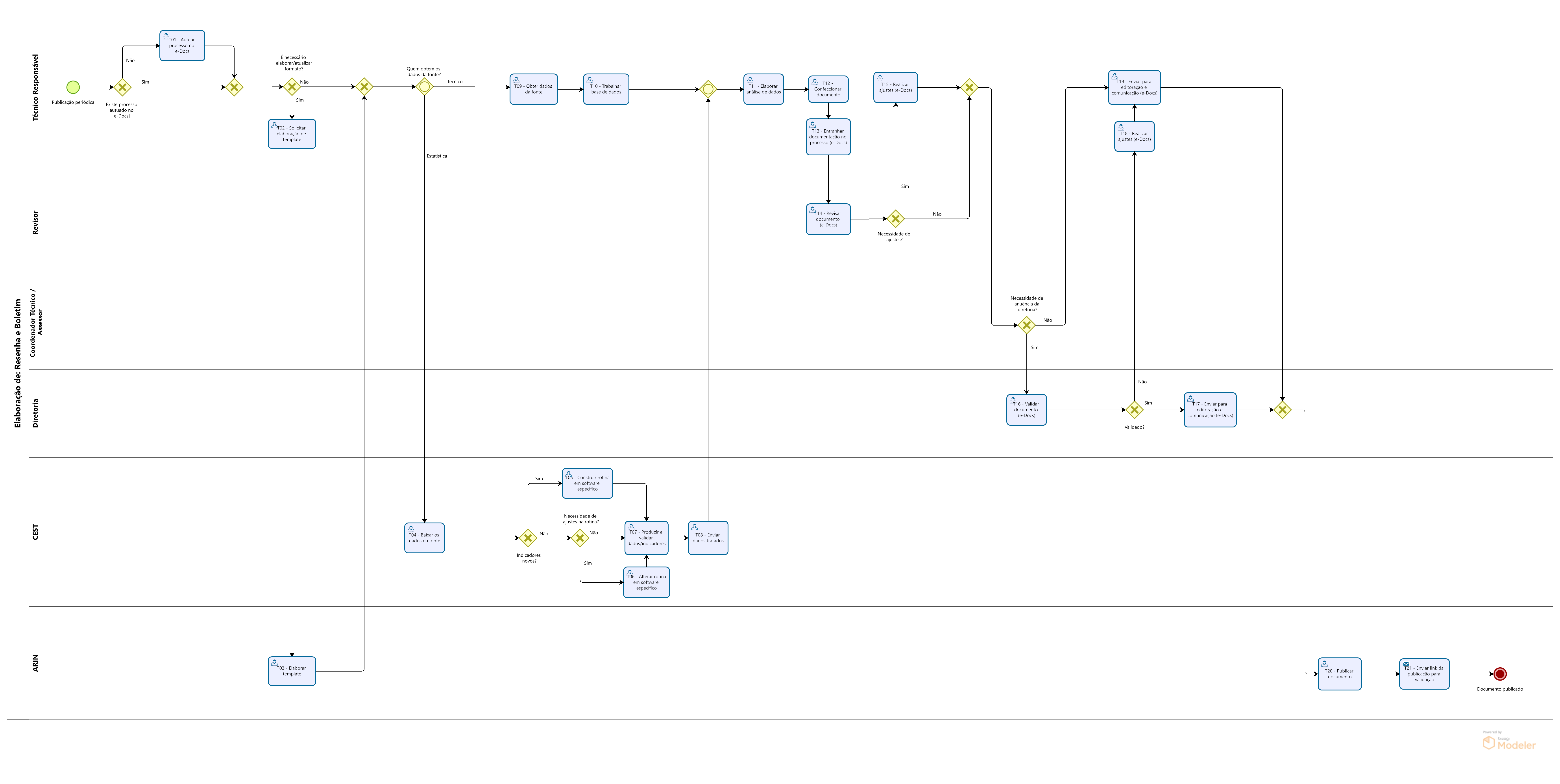 INFORMAÇÕES ADICIONAISA lista das publicações do IJSN com descrição, público alvo e classificação em relação a citação de autores de cada tipo de publicação está disponível em: www.ijsn.es.gov.br/processos-internos/normas-publicadas.ANEXOSNão aplicável. ASSINATURASNORMA DE PROCEDIMENTO – IJSN Nº 006Tema:Elaboração de: Resenha e BoletimElaboração de: Resenha e BoletimElaboração de: Resenha e BoletimElaboração de: Resenha e BoletimElaboração de: Resenha e BoletimElaboração de: Resenha e BoletimElaboração de: Resenha e BoletimEmitente:Instituto Jones dos Santos Neves - IJSNInstituto Jones dos Santos Neves - IJSNInstituto Jones dos Santos Neves - IJSNInstituto Jones dos Santos Neves - IJSNInstituto Jones dos Santos Neves - IJSNInstituto Jones dos Santos Neves - IJSNInstituto Jones dos Santos Neves - IJSNSistema:----Código:Código:-Versão:1Aprovação:Instrução de Serviço nº40 / 2024Vigência:Vigência:09/05/2409/05/24EQUIPE DE ELABORAÇÃO:                            Data: 17/04/2024EQUIPE DE ELABORAÇÃO:                            Data: 17/04/2024Fábio Prates RochaCoordenador do ELPIPablo Sandin AmaralMembro do ELPIJoaldeson Ribeiro GonçalvesMembro do ELPIMarcelo Bonella da SilvaMembro do ELPILigia da Motta Silveira BorgesCoordenadora do Escritório de ProjetosEdna Morais TresinariCoordenadora de Estudos Econômicos Letícia Maria Gonçalves F. BoresteinCoordenadora de Estatística Sandra Mara PereiraCoordenadora de Estudos SociaisBruno Casotti LouzadaCoordenador de GeoespacializaçãoMariana Paim RodriguesCoordenadora de Estudos TerritoriaisThiago de Carvalho GuadalupeAssessor EspecialKiara de Deus DemuraAssessora EspecialJoão Vitor AndréAssessor de Relacionamento InstitucionalAPROVAÇÃO:                                                  Data: 07/05/2024APROVAÇÃO:                                                  Data: 07/05/2024Pablo Silva LiraDiretor Geral - DG Antonio Ricardo Freislebem da RochaDiretor Setorial - DIPEPablo Medeiros JaborDiretor Setorial - DEP